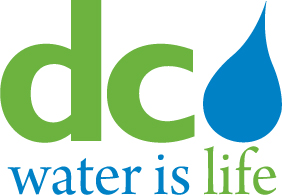 WATER AND SEWER AUTHORITYBoard of DirectorsMeeting of the Environmental Quality and Sewerage Services and Water Quality and Water Services Committee 5000 Overlook Avenue, SW, Room 407Thursday, December 17, 2015					            10:30 a.m.                                                                                        l.         Call to Order                                                       Rachna Butani, Chairperson James Patteson,Chairperson10:30 a.m.  II.         Developing Progress Updates – DC Water ART    George Hawkins/Christine                                                                                                                                           Debarbarillo10:10 a.m.  lll.         Executive Session to discuss legal issues under DC Official Code 2-         			        575(b)(4)(A) and negotiations under 2-575(b)(2)	                                          11:00 a.m.   lV.         Adjournment                                                                                    Rachna Butani,                   											     Chairperson James Patteson,      Chairperson* The DC Water Board of Directors may go into executive session at this meeting pursuant to the District of Columbia Open Meetings Act of 2010, if such action is approved by a majority vote of the Board members who constitute a quorum to discuss: matters prohibited from public disclosure pursuant to a court order or law under D.C. Official Code § 2-575(b)(1); contract negotiations under D.C. Official Code § 2-575(b)(1); legal, confidential or privileged matters under D.C. Official Code § 2-575(b)(4); collective bargaining negotiations under D.C. Official Code § 2-575(b)(5); facility security under D.C. Official Code § 2-575(b)(8); disciplinary matters under D.C. Official Code § 2-575(b)(9); personnel matters under D.C. Official Code § 2-575(b)(10);proprietary matters under D.C. Official Code § 2-575(b)(11); decision in an adjudication action under D.C. Official Code § 2-575(b)(13); civil or criminal matters where disclosure to the public may harm the investigation under D.C. Official Code § 2-575(b)(14), and other matters provided in the Act.Follow-up Items from Prior Meetings:Develop progress updates to the committee for the DC ART Supporting Documents. {to be addressed in this meeting}Provide clarification on evaluation of the merits and benefits of a non-compete provision pertaining to DC Water ART pilot. {to be addressed in this meeting}